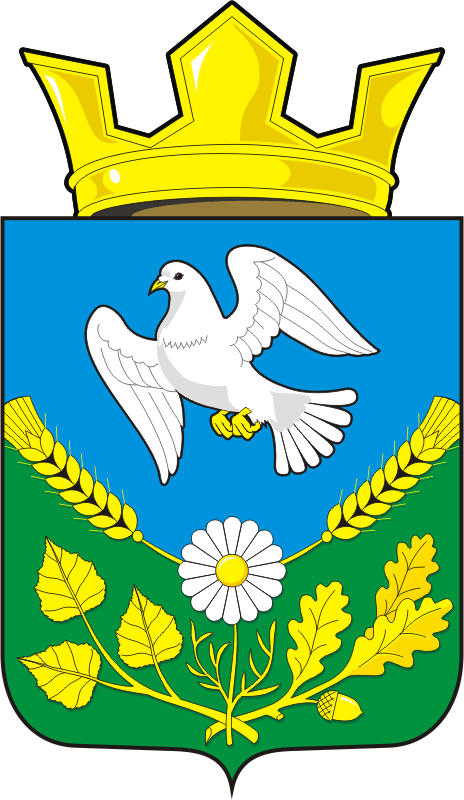 АДМИНИСТРАЦИЯ НАДЕЖДИНСКОГО СЕЛЬСОВЕТА САРАКТАШСКОГО РАЙОНА ОРЕНБУРГСКОЙ ОБЛАСТИП О С Т А Н О В Л Е Н И Е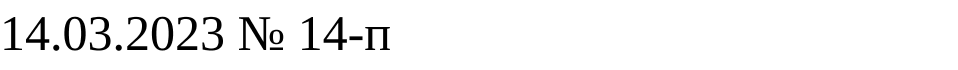 О создании официальных страниц и размещении информации в социальных сетях «ВКонтакте» и «Одноклассники» администрацией муниципального образования Надеждинский сельсовет Саракташского района и подведомственными организациями администрации муниципального образования Надеждинский сельсовет Саракташского районаВ соответствии с Федеральным законом от 9 февраля 2009 года № 8-ФЗ «Об обеспечении доступа к информации о деятельности государственных органов и органов местного самоуправления»:1. Администрации муниципального образования Надеждинский сельсовет Саракташского района Оренбургской области:а) обеспечить создание официальных страниц в социальных сетях «ВКонтакте» и «Одноклассники»;б) назначить ответственное лицо за ведение аккаунтов в социальных сетях «ВКонтакте» и «Одноклассники».2. Администрации муниципального образования Надеждинский сельсовет Саракташского района обеспечить размещение на официальных страницах в социальных сетях «ВКонтакте» и «Одноклассники» следующей информации:наименование;почтовый адрес;адрес электронной почты;номера телефонов справочных служб;данные об официальном сайте;иная информация, необходимость размещения которой указано в действующем законодательстве;б) обеспечит подключение к компоненту «Госпаблики»;в) обеспечить подтверждение подлинности официальных страниц в социальных сетях «ВКонтакте» и «Одноклассники» с использованием учетной записи Единой системы идентификации и подключения двухфакторной аутентификации. 3. Контроль исполнения настоящего постановления оставляю за собой.4. Постановление вступает в силу со дня его подписания.	Глава сельсовета				                                                  О.А.Тимко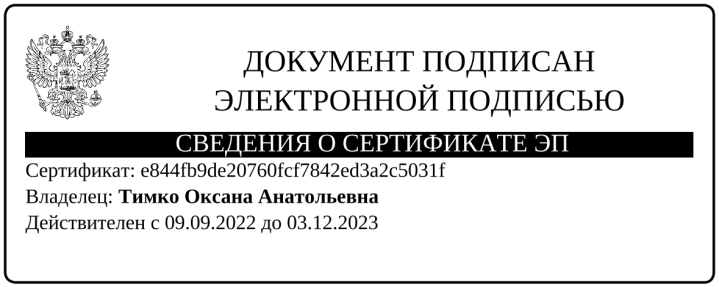 Разослано: администрации района, в прокуратуру района,  в дело